Środa 17.06.2020r. Pocięty obrazek domu1. Tworzenie zdrobnień i zgrubień do słowa dom.2. Pocięty obrazek domu – dziecko koloruje obrazek domu, dorysowuje elementy według własnego pomysłu np. słońce, kwiaty itp., następnie rodzic tnie obrazek na kilka części. Zadaniem dziecka jest złożenie obrazka w całość i przyklejenie na kartce papieru. (obrazek na końcu scenariusza)3. zabawa dydaktyczna Tyle samo• Wykonywanie tylu czynności (np. podskoków, przysiadów...), ile razy rodzic uderzy w bębenek. • Klaskanie tyle razy (tyle samo), ile palców pokazał rodzic.4. propozycja ćwiczeń gimnastycznych (potrzebna apaszka, chustka)Ćwiczenia przeciw płaskostopiu. Pozycja wyjściowa – siad prosty, chustka ułożona przed każdym dzieckiem. Dzieci unoszą chustki palcami jednej, a potem drugiej nogi.Dzieci układają chustki według poleceń rodzica np. za sobą, z lewej strony itp.• Zabawa o charakterze ożywiającym – Zwierzątka. Dzieci poruszają się po sali, naśladując ruchy zwierząt, których nazwy podał rodzic. • Zabawa orientacyjno-porządkowa Ruch uliczny. Dzieci swobodnie poruszają się po sali, naśladując różne pojazdy. rodzic trzyma trzy kartki/klocki: czerwoną, żółtą i zieloną. Podniesienie jednej z nich powoduje określone zachowania uczestników.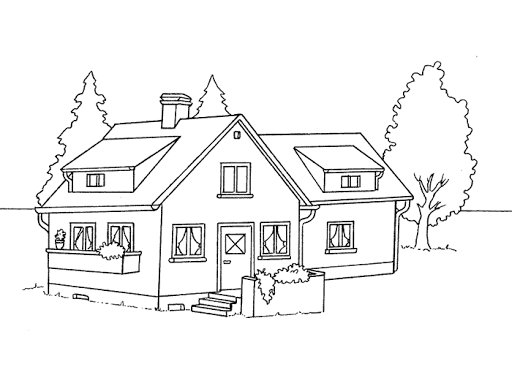 